BILDMATERIALvon	Sylke BeckerTelefon	+49 69 756081-33Telefax	+49 69 756081-60E-Mail	s.becker@vdw.de3D-Druck: Reif für die Serie EMO Hannover 2023 – Zwei BMBF-Projekte machen den Weg zur additiven Fertigungstechnik frei 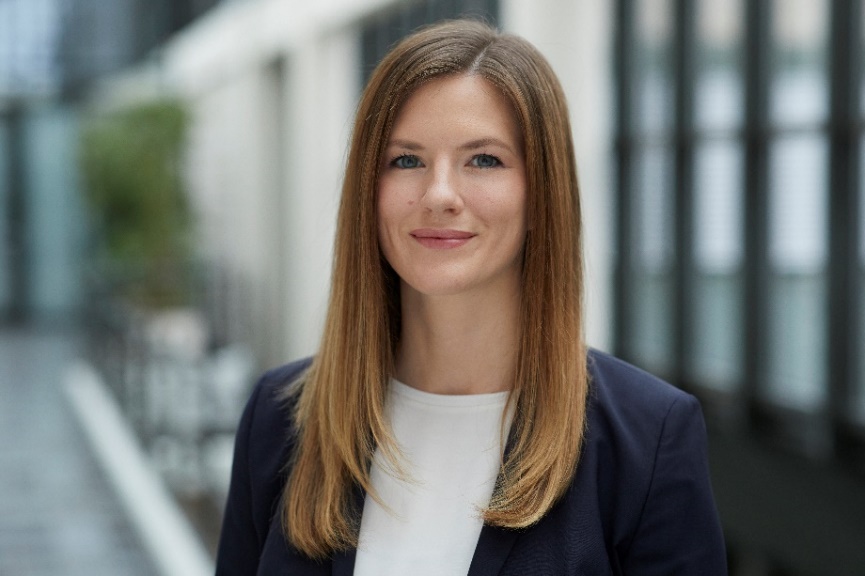 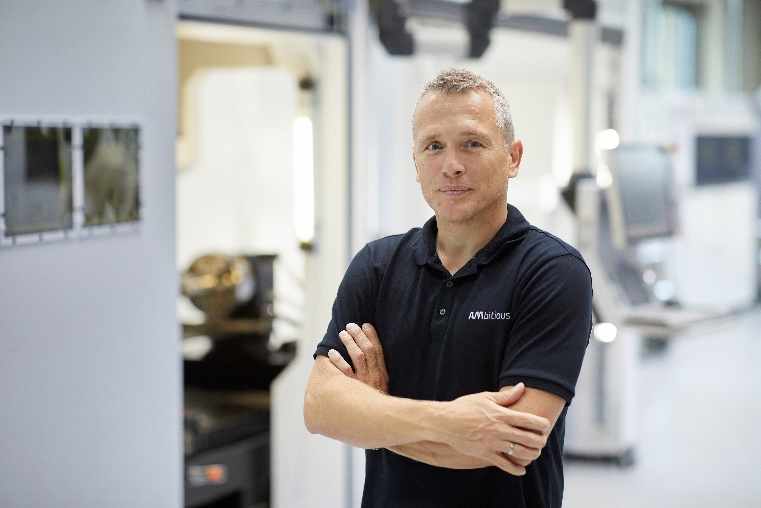 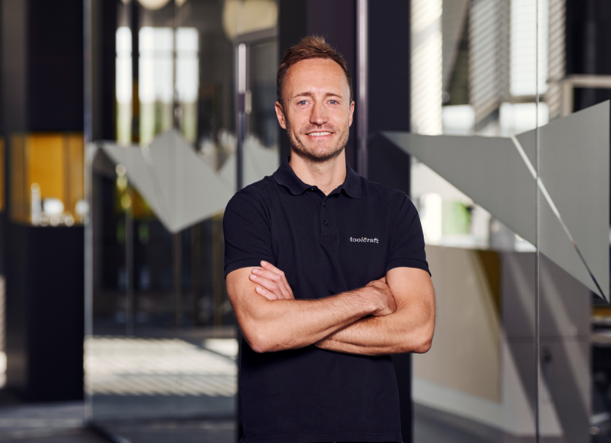 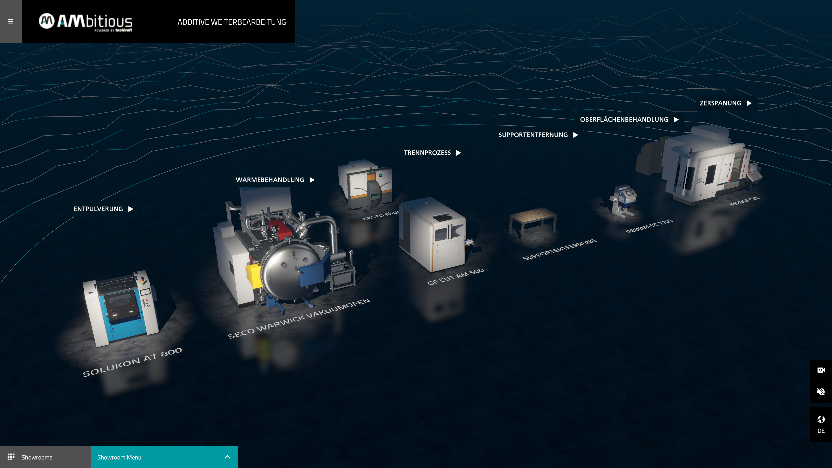 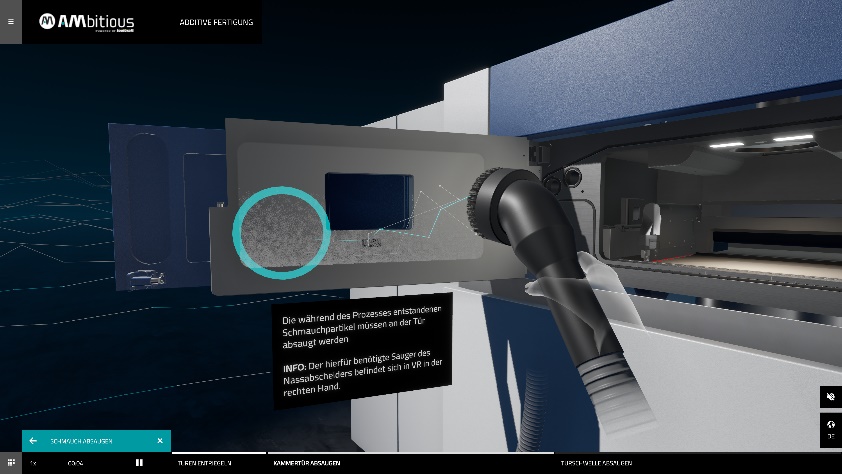 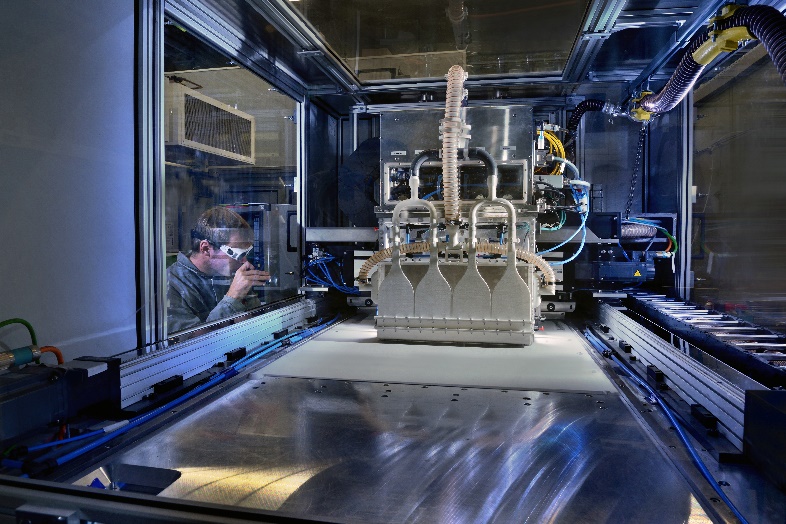 Texte und Bilder zur EMO Hannover finden Sie im Internet unter www.emo-hannover.de/mediathekhttps://emo-hannover.de/anmeldung https://emo-hannover.de/logo-bannerBegleiten Sie die EMO Hannover auch auf unseren Social-Media-Kanälen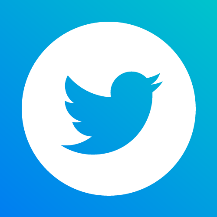 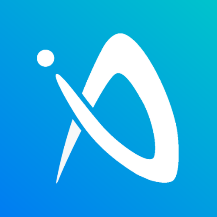 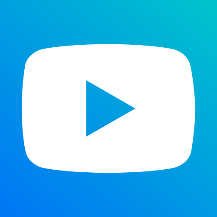 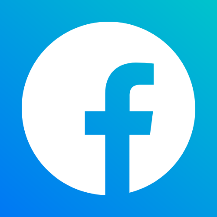 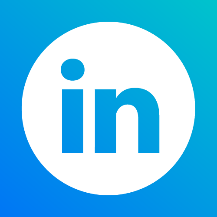 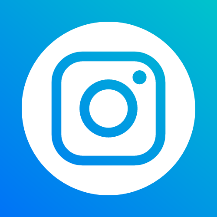 Wenn Sie unsere Presseinformationen nicht mehr erhalten wollen, klicken Sie bitte hier 